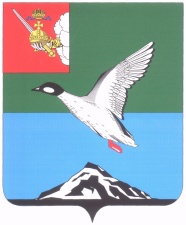 АДМИНИСТРАЦИЯ ЧЕРЕПОВЕЦКОГО МУНИЦИПАЛЬНОГО РАЙОНА П О С Т А Н О В Л Е Н И Еот 07.09.2017 									         № 2586г. ЧереповецО подготовке проекта изменений в генеральный план муниципального образования Югское В соответствии со статьей 24 Градостроительного кодекса Российской Федерации, Федеральным законом от 06.10.2003 № 131-ФЗ «Об общих принципах организации местного самоуправления в Российской Федерации»ПОСТАНОВЛЯЮ:1. Приступить к подготовке проекта изменений в генеральный план муниципального образования Югское.2. Создать и утвердить состав комиссии по подготовке проекта изменений в генеральный план муниципального образования Югское (приложение 1).3. Утвердить Положение о комиссии по подготовке проекта изменений в генеральный план муниципального образования Югское (приложение 2).4. Утвердить Порядок направления предложений заинтересованных лиц в комиссию по подготовке проекта изменений в генеральный план муниципального образования Югское (приложение 3).5. Опубликовать настоящее постановление в газете «Сельская новь»                     и разместить на официальном сайте Череповецкого муниципального района  в информационно-телекоммуникационной сети Интернет.Глава района                                                                                  Н.В. ВиноградовУТВЕРЖДЕНпостановлением администрации районаот 07.09.2017 № 2586(приложение 1)СОСТАВкомиссии по подготовке проекта изменений в генеральный план муниципального образования ЮгскоеУТВЕРЖДЕНпостановлением администрации районаот 07.09.2017 № 2586(приложение 2)ПОЛОЖЕНИЕо комиссии по подготовке проекта изменений в генеральный план муниципального образования Югское(далее – Положение)1. Общие положения1.1. Комиссия по подготовке проекта изменений в генеральный план муниципального образования  Югское (далее - Комиссия) образуется в целях разработки проекта изменений в генеральный план, подготовке по нему предложений, рассмотрения предложений заинтересованных лиц по данному проекту, а так же согласования проекта изменений в генеральный план муниципального образования Югское (далее – Проект изменений в генеральный план) в соответствии с Градостроительным кодексом Российской Федерации.1.2. Комиссия в своей деятельности руководствуется законодательством Российской Федерации и настоящим Положением.2. Порядок образования и состав Комиссии2.1. Состав Комиссии утверждается постановлением администрации Череповецкого муниципального района.2.2. Комиссия состоит из председателя, заместителя председателя, секретаря и членов комиссии.2.3. Организационное обеспечение деятельности Комиссии осуществляется управлением архитектуры и градостроительства администрации Череповецкого муниципального района.3. Компетенция КомиссииКомиссия осуществляет следующие функции:организует процесс разработки Проекта изменений в генеральный план;вносит предложения по Проекту изменений в генеральный план;рассматривает предложения и замечания федеральных органов исполнительной власти Российской Федерации, исполнительных органов государственной власти субъектов Российской Федерации, органов местного самоуправления, юридических и физических лиц, поступившие по Проекту изменений в генеральный план;рассматривает и согласовывает Проект изменений в генеральный план в целом, либо его отдельные части.4. Порядок работы Комиссии4.1. Работой Комиссии руководит председатель Комиссии, при его отсутствии, заместитель председателя Комиссии.4.2. Комиссия собирается по мере необходимости.4.3. Заседание Комиссии созывается председателем Комиссии по его инициативе, а при его отсутствии - заместителем председателя Комиссии.4.4. Члены Комиссии извещаются о дате, времени и месте проведения заседания Комиссии.4.5. Заседание Комиссии правомочно, если на нем присутствуют не менее половины состава Комиссии.4.6. На заседания Комиссии могут приглашаться представители органов государственной власти и местного самоуправления, предприятий и организаций, граждане, права и законные интересы которых затрагиваются при решении рассматриваемых на заседании вопросов.4.7. Решение Комиссии принимается большинством голосов членов Комиссии, присутствующих на заседании. При равенстве голосов голос председательствующего на заседании Комиссии является решающим.4.8. Решение Комиссии оформляется протоколом, который подписывает председательствующий на заседании Комиссии и секретарь Комиссии.4.9. Решение Комиссии, принятое по результатам рассмотрения предложений по Проекту изменений в генеральный план доводится до заинтересованных лиц секретарем Комиссии в четырнадцатидневный срок после дня его принятия.УТВЕРЖДЕНпостановлением администрации районаот 07.09.2017 № 2586(приложение 3)ПОРЯДОКнаправления в комиссию по подготовке проекта изменений в генеральный план муниципального образования Югское предложений от заинтересованных лицС момента оповещения жителей муниципального образования Югское о подготовке проекта изменений в генеральный план муниципального образования Югское (далее – Проект изменений в генеральный план) до окончания публичных слушаний, заинтересованные лица вправе направлять в комиссию по Проекту изменений в генеральный план (далее – Комиссия) свои предложения. Предложения могут быть представлены в письменной или электронной форме. Предложения в письменной форме направляются по почте на имя председателя Комиссии либо главе Череповецкого муниципального района по адресу: Вологодская обл., г. Череповец,                         ул. Первомайская, д. 58. Предложения в электронной форме направляются по электронной почте по адресу: admin@cherra.ru.Предложения по Проекту изменений в генеральный план должны быть подписаны руководителем (представителем) юридического лица или физического лица, с указанием ФИО гражданина, их изложившего, с указанием обратного адреса и даты подготовки предложений.Предложения заинтересованных лиц могут содержать любые материалы на бумажных или электронных носителях в объемах необходимых и достаточных для рассмотрения предложений по существу, с обоснованием предлагаемого решения (внесения изменения) согласно действующему законодательству о градостроительной деятельности. Графические материалы должны быть представлены в векторном и растровом формате. Направленные материалы возврату не подлежат.Председатель комиссии:Матросов И.В.- первый заместитель главы района.Заместитель председателя комиссии:Кирьянов А.М.- начальник управления архитектуры и градостроительства администрации Череповецкого муниципального района.Секретарь комиссии:Семенова А.С.- инспектор управления архитектуры и градостроительства администрации Череповецкого муниципального района.Члены комиссии:Бабаев Д.М.- начальник управления строительства и жилищно-коммунального хозяйства администрации Череповецкого муниципального района;Борисова С.В.- председатель Комитета имущественных отношений администрации Череповецкого муниципального района;Гусева Т.П.- начальник отдела сельского хозяйства администрации Череповецкого муниципального района;Малкова Н.Ю.- глава муниципального образования Югское               (по согласованию)Окунев Д.Н.- начальник отдела стратегического планирования администрации Череповецкого муниципального района;Семенова Е.М.- заместитель председателя Комитета имущественных отношений администрации Череповецкого муниципального района;Семенушкина С.Ю.- начальник отдела земельного и экологического контроля администрации Череповецкого муниципального района;Соловьев В.А.- заместитель начальника экспертно-правового управления администрации Череповецкого муниципального района.